О внесении изменений в постановление администрации муниципального района Пестравский от 13.06.2013 года №579 "Об определении перечня мест (объектов) для отбывания наказания в виде обязательных и исправительных работ на территории муниципального района Пестравский"Рассмотрев обращение начальника Филиала по Пестравскому району ФКУ УИИ ГУФСИН России по Самарской области от 21.08.2013г. №64/ТО/101-646, руководствуясь статьями 44, 45 Устава муниципального района Пестравский, администрация муниципального района Пестравский, ПОСТАНОВЛЯЕТ:Приложение №2 к постановлению администрации муниципального района Пестравский от 13.06.2013 года №579 "Об определении перечня мест (объектов) для отбывания наказания в виде обязательных и исправительных работ на территории муниципального района Пестравский" дополнить строкам 19, 20, 21 следующего содержания:"                  ".Опубликовать данное постановление в районной газете "Степь" и разместить на официальном Интернет-сайте муниципального района Пестравский.Направить копию настоящего постановления начальнику Филиала по Пестравскому району ФКУ УИИ ГУФСИН России по Самарской области (Г.Ф.Зотова).Контроль за выполнением постановления возложить на заместителя Главы муниципального района Пестравский по взаимодействию с органами государственной власти и органами местного самоуправления в обеспечении общественной безопасности Семдянова В.А.И.о. Главы муниципального районаПестравский								  А.В.ИмангуловСемдянов 21470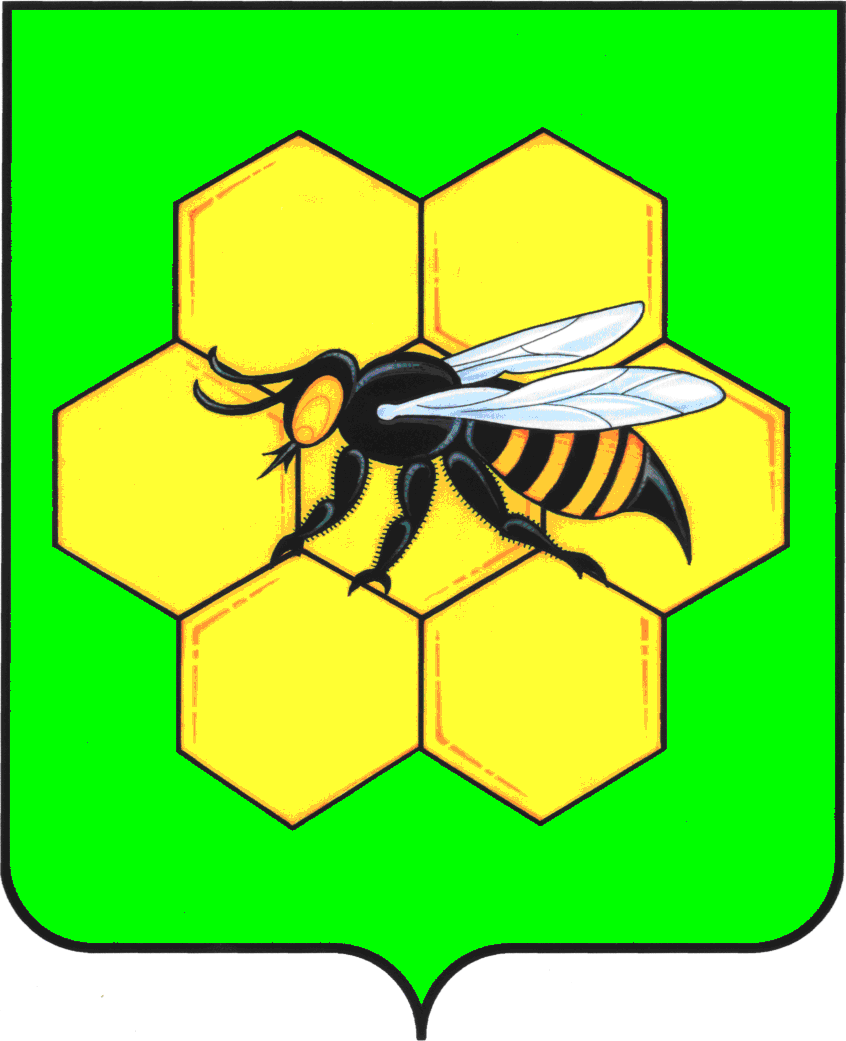 АДМИНИСТРАЦИЯМУНИЦИПАЛЬНОГО РАЙОНА ПЕСТРАВСКИЙСАМАРСКОЙ ОБЛАСТИПОСТАНОВЛЕНИЕот____________________№___________19ООО "ДиКон" с. Мосты 20ООО "Агро-Русь" с. Ломовка21ООО "Старт" с. Пестравка